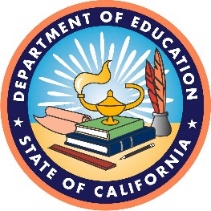 California Department of Education Assessment Development & Administration Division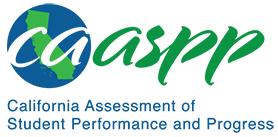 California Assessment of Student Performance and Progress Smarter Balanced Summative Assessment 2021–22 Technical ReportChapter 11 AppendixSubmitted May 31, 2023By ETS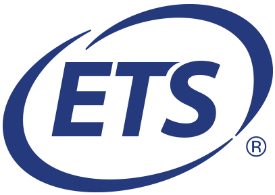 Contract No. CN150012Table of ContentsAppendix 11.A: Item Response Theory Parameter Estimates	1List of TablesTable 11.A.1  IRT a-values—ELA, Grade Three	1Table 11.A.2  IRT a-values—ELA, Grade Four	1Table 11.A.3  IRT a-values—ELA, Grade Five	1Table 11.A.4  IRT a-values—ELA, Grade Six	1Table 11.A.5  IRT a-values—ELA, Grade Seven	1Table 11.A.6  IRT a-values—ELA, Grade Eight	2Table 11.A.7  IRT a-values—ELA, Grade Eleven	2Table 11.A.8  IRT a-values—Mathematics, Grade Three	2Table 11.A.9  IRT a-values—Mathematics, Grade Four	2Table 11.A.10  IRT a-values—Mathematics, Grade Five	2Table 11.A.11  IRT a-values—Mathematics, Grade Six	3Table 11.A.12  IRT a-values—Mathematics, Grade Seven	3Table 11.A.13  IRT a-values—Mathematics, Grade Eight	3Table 11.A.14  IRT a-values—Mathematics, Grade Eleven	3Table 11.A.15  IRT b-values—ELA, Grade Three	3Table 11.A.16  IRT b-values—ELA, Grade Four	4Table 11.A.17  IRT b-values—ELA, Grade Five	4Table 11.A.18  IRT b-values—ELA, Grade Six	4Table 11.A.19  IRT b-values—ELA, Grade Seven	4Table 11.A.20  IRT b-values—ELA, Grade Eight	4Table 11.A.21  IRT b-values—ELA, Grade Eleven	5Table 11.A.22  IRT b-values—Mathematics, Grade Three	5Table 11.A.23  IRT b-values—Mathematics, Grade Four	5Table 11.A.24  IRT b-values—Mathematics, Grade Five	5Table 11.A.25  IRT b-values—Mathematics, Grade Six	5Table 11.A.26  IRT b-values—Mathematics, Grade Seven	5Table 11.A.27  IRT b-values—Mathematics, Grade Eight	6Table 11.A.28  IRT b-value—Mathematics, Grade Eleven	6Table 11.A.29  PT Item Statistics—ELA, Grade Three	6Table 11.A.30  PT Item Statistics—ELA, Grade Four	6Table 11.A.31  PT Item Statistics—ELA, Grade Five	6Table 11.A.32  PT Item Statistics—ELA, Grade Six	6Table 11.A.33  PT Item Statistics—ELA, Grade Seven	7Table 11.A.34  PT Item Statistics—ELA, Grade Eight	7Table 11.A.35  PT Item Statistics—ELA, Grade Eleven	7Table 11.A.36  PT Item Statistics—Mathematics, Grade Three	7Table 11.A.37  PT Item Statistics—Mathematics, Grade Four	7Table 11.A.38  PT Item Statistics—Mathematics, Grade Five	8Table 11.A.39  PT Item Statistics—Mathematics, Grade Six	8Table 11.A.40  PT Item Statistics—Mathematics, Grade Seven	8Table 11.A.41  PT Item Statistics—Mathematics, Grade Eight	8Table 11.A.42  PT Item Statistics—Mathematics, Grade Eleven	9Appendix 11.A: Item Response Theory Parameter EstimatesTable 11.A.1  IRT a-values—ELA, Grade ThreeTable 11.A.2  IRT a-values—ELA, Grade FourTable 11.A.3  IRT a-values—ELA, Grade FiveTable 11.A.4  IRT a-values—ELA, Grade SixTable 11.A.5  IRT a-values—ELA, Grade SevenTable 11.A.6  IRT a-values—ELA, Grade EightTable 11.A.7  IRT a-values—ELA, Grade ElevenTable 11.A.8  IRT a-values—Mathematics, Grade ThreeTable 11.A.9  IRT a-values—Mathematics, Grade FourTable 11.A.10  IRT a-values—Mathematics, Grade FiveTable 11.A.11  IRT a-values—Mathematics, Grade SixTable 11.A.12  IRT a-values—Mathematics, Grade SevenTable 11.A.13  IRT a-values—Mathematics, Grade EightTable 11.A.14  IRT a-values—Mathematics, Grade ElevenTable 11.A.15  IRT b-values—ELA, Grade ThreeTable 11.A.16  IRT b-values—ELA, Grade FourTable 11.A.17  IRT b-values—ELA, Grade FiveTable 11.A.18  IRT b-values—ELA, Grade SixTable 11.A.19  IRT b-values—ELA, Grade SevenTable 11.A.20  IRT b-values—ELA, Grade EightTable 11.A.21  IRT b-values—ELA, Grade ElevenTable 11.A.22  IRT b-values—Mathematics, Grade ThreeTable 11.A.23  IRT b-values—Mathematics, Grade FourTable 11.A.24  IRT b-values—Mathematics, Grade FiveTable 11.A.25  IRT b-values—Mathematics, Grade SixTable 11.A.26  IRT b-values—Mathematics, Grade SevenTable 11.A.27  IRT b-values—Mathematics, Grade EightTable 11.A.28  IRT b-value—Mathematics, Grade ElevenTable 11.A.29  PT Item Statistics—ELA, Grade ThreeTable 11.A.30  PT Item Statistics—ELA, Grade FourTable 11.A.31  PT Item Statistics—ELA, Grade FiveTable 11.A.32  PT Item Statistics—ELA, Grade SixTable 11.A.33  PT Item Statistics—ELA, Grade SevenTable 11.A.34  PT Item Statistics—ELA, Grade EightTable 11.A.35  PT Item Statistics—ELA, Grade ElevenTable 11.A.36  PT Item Statistics—Mathematics, Grade ThreeTable 11.A.37  PT Item Statistics—Mathematics, Grade FourTable 11.A.38  PT Item Statistics—Mathematics, Grade FiveTable 11.A.39  PT Item Statistics—Mathematics, Grade SixTable 11.A.40  PT Item Statistics—Mathematics, Grade SevenTable 11.A.41  PT Item Statistics—Mathematics, Grade EightTable 11.A.42  PT Item Statistics—Mathematics, Grade ElevenClaimNumber of ItemsMeanSDMinimumMaximumClaim 1160.800.190.471.07Claim 280.810.190.491.14Claim 380.660.130.440.82Claim 490.930.180.771.29All items410.800.190.441.29ClaimNumber of ItemsMeanSDMinimumMaximumClaim 1160.660.170.351.02Claim 280.700.220.390.96Claim 380.650.130.420.88Claim 490.740.210.471.11All items410.680.180.351.11ClaimNumber of ItemsMeanSDMinimumMaximumClaim 1160.580.130.320.80Claim 280.800.120.631.00Claim 380.610.100.460.80Claim 490.930.180.591.18All items410.710.200.321.18ClaimNumber of ItemsMeanSDMinimumMaximumClaim 1150.550.150.260.76Claim 280.830.150.681.14Claim 380.710.180.370.91Claim 490.860.090.720.97All items400.710.190.261.14ClaimNumber of ItemsMeanSDMinimumMaximumClaim 1140.680.180.481.11Claim 280.720.210.441.00Claim 380.670.080.530.79Claim 490.680.160.370.87All items390.690.160.371.11ClaimNumber of ItemsMeanSDMinimumMaximumClaim 1170.700.190.381.10Claim 280.710.120.520.86Claim 390.580.180.230.80Claim 490.630.130.490.84All items430.660.170.231.10ClaimNumber of ItemsMeanSDMinimumMaximumClaim 1160.640.200.301.06Claim 280.680.140.470.83Claim 390.640.120.440.78Claim 490.750.100.630.96All items420.670.160.301.06ClaimNumber of ItemsMeanSDMinimumMaximumClaim 1200.820.330.321.35Claim 2100.930.140.711.14Claim 3101.030.200.841.35All items400.900.270.321.35ClaimNumber of ItemsMeanSDMinimumMaximumClaim 1200.850.300.201.30Claim 2100.860.230.361.11Claim 3100.940.100.741.06All items400.880.240.201.30ClaimNumber of ItemsMeanSDMinimumMaximumClaim 1190.850.260.561.55Claim 2100.870.180.601.26Claim 3100.810.230.471.14All items390.840.230.471.55ClaimNumber of ItemsMeanSDMinimumMaximumClaim 1190.770.250.351.20Claim 2100.850.110.681.09Claim 3100.760.200.441.09All items390.790.210.351.20ClaimNumber of ItemsMeanSDMinimumMaximumClaim 1200.690.230.371.17Claim 2100.750.190.511.07Claim 3100.690.190.350.95All items400.700.210.351.17ClaimNumber of ItemsMeanSDMinimumMaximumClaim 1200.610.270.121.13Claim 2100.660.330.221.16Claim 390.590.130.470.79All items390.620.260.121.16ClaimNumber of ItemsMeanSDMinimumMaximumClaim 1220.620.280.191.09Claim 290.460.310.161.07Claim 3100.640.200.290.93All items410.590.270.161.09ClaimNumber of ItemsMeanSDMinimumMaximumClaim 116-0.711.19-2.272.42Claim 28-0.710.83-1.760.62Claim 38-0.840.73-2.09-0.01Claim 49-0.700.41-1.200.01All items41-0.730.88-2.272.42ClaimNumber of ItemsMeanSDMinimumMaximumClaim 116-0.021.08-1.601.82Claim 28-0.080.82-1.261.02Claim 38-0.240.80-1.090.87Claim 49-0.200.87-1.041.92All items41-0.120.91-1.601.92ClaimNumber of ItemsMeanSDMinimumMaximumClaim 1160.590.91-0.892.42Claim 28-0.110.59-1.060.50Claim 380.000.58-0.770.76Claim 490.290.84-0.821.58All items410.270.81-1.062.42ClaimNumber of ItemsMeanSDMinimumMaximumClaim 1151.091.11-0.982.67Claim 280.550.54-0.141.55Claim 380.241.20-1.282.20Claim 491.050.64-0.082.03All items400.800.98-1.282.67ClaimNumber of ItemsMeanSDMinimumMaximumClaim 1141.141.35-0.612.91Claim 280.770.62-0.131.72Claim 380.440.96-0.771.81Claim 490.800.94-0.622.11All items390.841.06-0.772.91ClaimNumber of ItemsMeanSDMinimumMaximumClaim 1171.301.05-0.532.69Claim 280.921.01-0.382.58Claim 390.761.06-0.692.67Claim 491.510.760.722.51All items431.161.00-0.692.69ClaimNumber of ItemsMeanSDMinimumMaximumClaim 1161.220.83-0.292.94Claim 281.140.71-0.052.06Claim 391.150.86-0.362.50Claim 491.070.700.102.05All items421.160.76-0.362.94ClaimNumber of ItemsMeanSDMinimumMaximumClaim 120-1.150.92-2.571.09Claim 210-0.650.57-1.810.21Claim 310-0.650.67-1.570.22All items40-0.900.81-2.571.09ClaimNumber of ItemsMeanSDMinimumMaximumClaim 120-0.231.24-1.814.11Claim 210-0.490.93-2.250.48Claim 310-0.170.81-1.300.78All items40-0.281.06-2.254.11ClaimNumber of ItemsMeanSDMinimumMaximumClaim 119-0.160.50-0.870.85Claim 2100.580.57-0.351.42Claim 3100.380.71-0.541.73All items390.170.65-0.871.73ClaimNumber of ItemsMeanSDMinimumMaximumClaim 1190.500.46-0.491.16Claim 2100.561.14-1.421.86Claim 3101.050.680.001.92All items390.650.75-1.421.92ClaimNumber of ItemsMeanSDMinimumMaximumClaim 1201.060.69-0.032.55Claim 2101.191.01-0.753.10Claim 3101.320.800.002.35All items401.160.79-0.753.10ClaimNumber of ItemsMeanSDMinimumMaximumClaim 1200.740.80-0.912.20Claim 2101.761.160.284.02Claim 391.701.62-0.884.15All items391.221.20-0.914.15ClaimNumber of ItemsMeanSDMinimumMaximumClaim 1220.861.34-3.192.87Claim 291.181.22-1.062.59Claim 3100.941.39-1.053.20All items410.951.30-3.193.20Item IDScore PointsABDVH29606610.860.01N/AVH29606940.490.620.12, 1.42, 0.17, -1.71VH29607020.76-0.11-0.03, 0.03Item IDScore PointsABDVH29542510.471.92N/AVH29542740.390.972.10, 1.67, -0.61, -3.16VH29542820.53-0.25-0.04, 0.04Item IDScore PointsABDVH29523510.591.58N/AVH29523940.730.141.42, 0.84, -0.44, -1.82VH29524021.000.070.70, -0.70Item IDScore PointsABDVH29567820.862.030.19, -0.19VH29568140.830.671.30, 1.07, -0.57, -1.81VH29568221.14-0.140.25, -0.25Item IDScore PointsABDVH29541520.662.110.47, -0.47VH29541140.881.242.21, 0.70, -0.68, -2.23VH29541221.00-0.130.30, -0.30Item IDScore PointsABDVH29536010.492.35N/AVH29535840.821.092.63, 0.80, -1.27, -2.16VH29535920.82-0.110.42, -0.42Item IDScore PointsABDVH29528420.630.740.27, -0.27VH29528740.551.812.16, 1.00, -0.98, -2.17VH29528820.801.260.41, -0.41Item IDScore PointsABDVH29977911.14-1.07N/AVH29978010.91-0.13N/AVH29978120.860.190.57, -0.57VH29978220.71-0.34-0.35, 0.35VH29978321.07-0.59-0.34, 0.34VH29978421.300.220.51, -0.51Item IDScore PointsABDVH29933710.85-1.47N/AVH29933811.11-0.83N/AVH29933921.060.73-0.05, 0.05VH29934020.740.62-0.66, 0.66VH29934110.900.45N/AVH29934230.700.120.77, 0.26, -1.03Item IDScore PointsABDVH32433410.900.73N/AVH32433811.260.83N/AVH29904320.880.90-0.06, 0.06VH29904421.141.730.11, -0.11VH29904520.811.11-0.16, 0.16VH29904620.480.86-2.87, 2.87Item IDScore PointsABDVH29964910.80-0.12N/AVH29965010.82-0.81N/AVH29965120.681.49-0.38, 0.38VH29965220.651.39-0.26, 0.26VH29965310.73-0.33N/AVH29965520.551.42-0.84, 0.84Item IDScore PointsABDVH29994710.691.17N/AVH29994810.70-0.75N/AVH29994911.071.27N/AVH29995020.661.330.55, -0.55VH29995211.032.10N/AVH29995320.822.33-0.21, 0.21Item IDScore PointsABDVH32424910.981.74N/AVH29980211.162.12N/AVH29980620.792.11-0.17, 0.17VH29980710.991.62N/AVH29981120.862.780.02, -0.02Item IDScore PointsABDVH30017311.071.38N/AVH30017410.891.88N/AVH30017610.651.93N/AVH30017720.302.52-2.44, 2.44VH30017830.583.20-1.08, 0.88, 0.20